Межгосударственный стандарт ГОСТ 8510-86
"Уголки стальные горячекатаные неравнополочные. Сортамент"
(утв. постановлением Госстандарта СССР от 15 октября 1986 г. N 3082)Hot-rolled steel unequal-leg angles. DimensionsДата введения 1 июля 1987 г.Взамен ГОСТ 8510-721. Настоящий стандарт распространяется на стальные горячекатаные неравнополочные уголки.Стандарт полностью соответствует СТ СЭВ 255-76.2. Размеры уголков, площадь поперечного сечения, справочные величины для осей и массы 1 м уголков должны соответствовать указанным на чертеже и в табл. 1.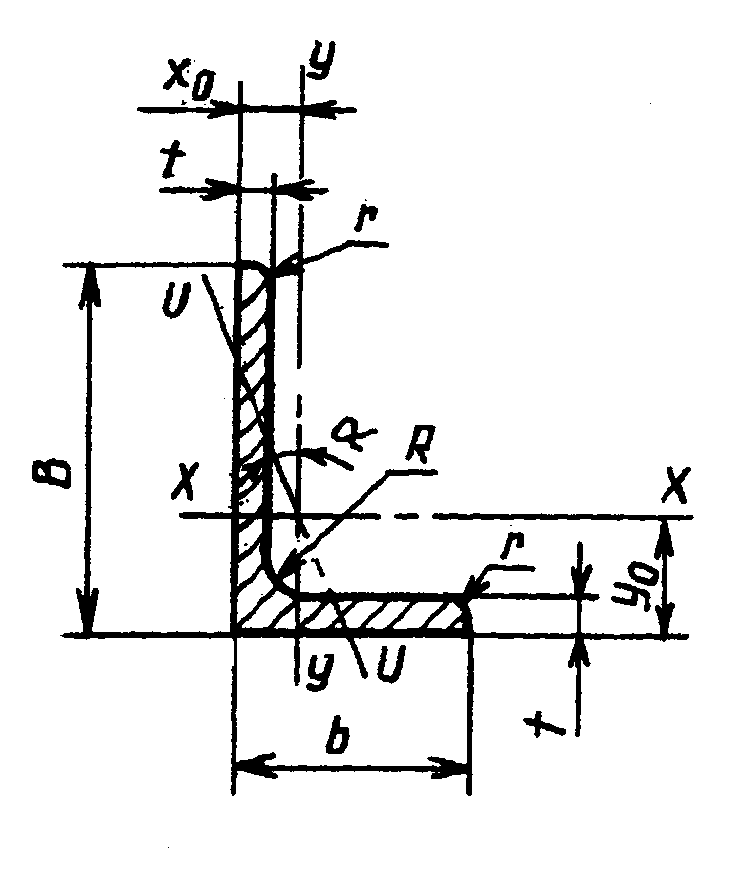 "Чертеж"Таблица 1┌───────┬───────────────────────────┬────────┬───────────────────────────────────────────────────────────────┬─────┬──────┬──────┬───────┬───────┐│ Номер │            мм             │Площадь │                 Справочные величины для осей                  │x_0, │ y_0, │ Jxy, │ Угол  │ Масса ││уголка ├─────┬─────┬─────┬────┬────┤попереч-├──────────────────────┬───────────────────┬────────────────────┤ см  │  см  │ см4  │наклона│  1 м  ││       │  В  │  b  │  t  │ R  │ r  │  ного  │        x - x         │       у - у       │       u - u        │     │      │      │на оси,│уголка,││       │     │     │     │    │    │сечения,│                      │                   │                    │     │      │      │  tg   │  кг   ││       │     │     │     │    │    │  см2   │                      │                   │                    │     │      │      │ альфа │       ││       │     │     │     │    │    │        ├────────┬───────┬─────┼───────┬─────┬─────┼───────┬──────┬─────┤     │      │      │       │       ││       │     │     │     │    │    │        │Jx, см4 │Wx, см3│ ix, │Jy, см4│ Wy, │ iy, │Jumin, │ Wu,  │iumin│     │      │      │       │       ││       │     │     │     │    │    │        │        │       │ см  │       │ см3 │ см  │  см4  │ см3  │, см │     │      │      │       │       │├───────┼─────┼─────┼─────┼────┼────┼────────┼────────┼───────┼─────┼───────┼─────┼─────┼───────┼──────┼─────┼─────┼──────┼──────┼───────┼───────┤│2,5/1,6│ 25  │ 16  │  3  │3,5 │1,2 │  1,16  │  0,70  │ 0,43  │0,78 │ 0,22  │0,19 │0,44 │ 0,13  │ 0,16 │0,34 │0,42 │ 0,86 │ 0,22 │ 0,392 │ 0,91  │├───────┼─────┼─────┼─────┤    │    ├────────┼────────┼───────┼─────┼───────┼─────┼─────┼───────┼──────┼─────┼─────┼──────┼──────┼───────┼───────┤│ 3/2*  │ 30  │ 20  │  3  │    │    │  1,43  │  1,27  │ 0,62  │0,94 │ 0,45  │0,30 │0,56 │ 0,26  │ 0,25 │0,43 │0,51 │ 1,0  │ 0,43 │ 0,427 │ 1,12  ││       │     │     │     │    │    │        │        │       │     │       │     │     │       │      │     │     │      │      │       │       ││       │     │     │  4  │    │    │  1,86  │  1,61  │ 0,82  │0,93 │ 0,56  │0,39 │0,55 │ 0,34  │ 0,32 │0,43 │0,54 │ 1,04 │ 0,54 │ 0,421 │ 1,46  │├───────┼─────┼─────┼─────┤    │    ├────────┼────────┼───────┼─────┼───────┼─────┼─────┼───────┼──────┼─────┼─────┼──────┼──────┼───────┼───────┤│ 3,2/2 │ 32  │ 20  │  3  │    │    │  1,49  │  1,52  │ 0,72  │1,01 │ 0,46  │0,30 │0,55 │ 0,28  │ 0,25 │0,43 │0,49 │ 1,08 │ 0,47 │ 0,382 │ 1,17  ││       │     │     │     │    │    │        │        │       │     │       │     │     │       │      │     │     │      │      │       │       ││       │     │     │  4  │    │    │  1,94  │  1,93  │ 0,93  │1,00 │ 0,57  │0,39 │0,54 │ 0,35  │ 0,33 │0,43 │0,53 │ 1,12 │ 0,59 │ 0,374 │ 1,52  │├───────┼─────┼─────┼─────┼────┼────┼────────┼────────┼───────┼─────┼───────┼─────┼─────┼───────┼──────┼─────┼─────┼──────┼──────┼───────┼───────┤│ 4/2,5 │ 40  │ 25  │  3  │4,0 │1,3 │  1,89  │  3,06  │ 1,14  │1,27 │ 0,93  │0,49 │0,70 │ 0,56  │ 0,41 │0,54 │0,59 │ 1,32 │ 0,96 │ 0,385 │ 1,48  ││       │     │     │     │    │    │        │        │       │     │       │     │     │       │      │     │     │      │      │       │       ││       │ 40  │ 25  │  4  │    │    │  2,47  │  3,93  │ 1,49  │1,26 │ 1,18  │0,63 │0,69 │ 0,71  │ 0,52 │0,54 │0,63 │ 1,37 │ 1,22 │ 0,281 │ 1,94  ││       │     │     │     │    │    │        │        │       │     │       │     │     │       │      │     │     │      │      │       │       ││       │     │     │  5  │    │    │  3,03  │  4,73  │ 1,82  │1,25 │ 1,41  │0,77 │0,68 │ 0,86  │ 0,64 │0,53 │0,66 │ 1,41 │ 1,44 │ 0,374 │ 2,37  │├───────┼─────┼─────┼─────┤    │    ├────────┼────────┼───────┼─────┼───────┼─────┼─────┼───────┼──────┼─────┼─────┼──────┼──────┼───────┼───────┤│ 4/3*  │ 40  │ 30  │  4  │    │    │  2,67  │  4,18  │ 1,54  │1,25 │ 2,01  │0,91 │0,87 │ 1,09  │ 0,75 │0,64 │0,78 │ 1,28 │ 1,68 │ 0,544 │ 2,26  ││       │     │     │     │    │    │        │        │       │     │       │     │     │       │      │     │     │      │      │       │       ││       │     │     │  5  │    │    │  3,28  │  5,04  │ 1,88  │1,24 │ 2,41  │1,11 │0,86 │ 1,33  │ 0,91 │0,64 │0,82 │ 1,32 │ 2,00 │ 0,539 │ 2,46  │├───────┼─────┼─────┼─────┼────┼────┼────────┼────────┼───────┼─────┼───────┼─────┼─────┼───────┼──────┼─────┼─────┼──────┼──────┼───────┼───────┤│4,5/2,8│ 45  │ 28  │  3  │5,0 │1,7 │  2,14  │  4,41  │ 1,45  │1,48 │ 1,32  │0,61 │0,79 │ 0,72  │ 0,52 │0,61 │0,64 │ 1,47 │ 1,38 │ 0,382 │ 1,68  ││       │     │     │     │    │    │        │        │       │     │       │     │     │       │      │     │     │      │      │       │       ││       │     │     │  4  │    │    │  2,80  │  5,68  │ 1,90  │1,42 │ 1,69  │0,80 │0,78 │ 1,02  │ 0,67 │0,60 │0,68 │ 1,51 │ 1,77 │ 0,379 │ 2,20  │├───────┼─────┼─────┼─────┼────┼────┼────────┼────────┼───────┼─────┼───────┼─────┼─────┼───────┼──────┼─────┼─────┼──────┼──────┼───────┼───────┤│ 5/3,2 │ 50  │ 32  │  3  │5,5 │1,8 │  2,42  │  6,18  │ 1,82  │1,60 │ 1,99  │0,81 │0,91 │ 1,18  │ 0,68 │0,70 │0,72 │ 1,60 │ 2,01 │ 0,403 │  1,9  ││       │     │     │     │    │    │        │        │       │     │       │     │     │       │      │     │     │      │      │       │       ││       │     │     │  4  │    │    │  3,17  │  7,98  │ 2,38  │1,59 │ 2,56  │1,05 │0,90 │ 1,52  │ 0,88 │0,69 │0,76 │ 1,65 │ 2,59 │ 0,401 │  2,4  │├───────┼─────┼─────┼─────┼────┼────┼────────┼────────┼───────┼─────┼───────┼─────┼─────┼───────┼──────┼─────┼─────┼──────┼──────┼───────┼───────┤│5,6/3,6│ 56  │ 36  │  4  │6,0 │2,0 │  3,58  │ 11,37  │ 3,01  │1,78 │ 3,70  │1,34 │1,02 │ 2,19  │ 1,13 │0,78 │0,84 │ 1,82 │ 3,74 │ 0,406 │ 2,81  ││       │     │     │     │    │    │        │        │       │     │       │     │     │       │      │     │     │      │      │       │       ││       │     │     │  5  │    │    │  4,41  │ 13,82  │ 3,70  │1,77 │ 4,48  │1,65 │1,01 │ 2,65  │ 1,37 │0,78 │0,88 │ 1,87 │ 4,50 │ 0,404 │ 3,46  │├───────┼─────┼─────┼─────┼────┼────┼────────┼────────┼───────┼─────┼───────┼─────┼─────┼───────┼──────┼─────┼─────┼──────┼──────┼───────┼───────┤│6,3/4,0│ 63  │ 40  │  4  │7,0 │2,3 │  4,04  │ 16,33  │ 3,83  │2,01 │ 5,16  │1,67 │1,13 │ 3,07  │ 1,41 │0,87 │0,91 │ 2,03 │ 5,25 │ 0,397 │ 3,17  ││       │     │     │     │    │    │        │        │       │     │       │     │     │       │      │     │     │      │      │       │       ││       │     │     │  5  │    │    │  4,98  │ 19,91  │ 4,72  │2,00 │ 6,26  │2,05 │1,12 │ 3,73  │ 1,72 │0,86 │0,95 │ 2,08 │ 6,41 │ 0,396 │ 3,91  ││       │     │     │     │    │    │        │        │       │     │       │     │     │       │      │     │     │      │      │       │       ││       │     │     │  6  │    │    │  5,90  │ 23,31  │ 5,58  │1,99 │ 7,29  │2,42 │1,11 │ 4,36  │ 2,02 │0,86 │0,99 │ 2,12 │ 7,44 │ 0,393 │ 4,63  ││       │     │     │     │    │    │        │        │       │     │       │     │     │       │      │     │     │      │      │       │       ││       │     │     │  8  │    │    │  7,68  │ 29,60  │ 7,22  │1,96 │ 9,15  │3,12 │1,09 │ 5,58  │ 2,60 │0,85 │1,07 │ 2,20 │ 9,27 │ 0,386 │ 6,03  │├───────┼─────┼─────┼─────┼────┼────┼────────┼────────┼───────┼─────┼───────┼─────┼─────┼───────┼──────┼─────┼─────┼──────┼──────┼───────┼───────┤│6,5/5* │ 65  │ 50  │  5  │6,0 │2,0 │  5,56  │ 23,41  │ 5,20  │2,05 │ 12,08 │3,23 │1,47 │ 6,41  │ 2,68 │1,07 │1,26 │ 2,00 │ 9,77 │ 0,576 │ 4,36  ││       │     │     │     │    │    │        │        │       │     │       │     │     │       │      │     │     │      │      │       │       ││       │     │     │  6  │    │    │  6,60  │ 27,46  │ 6,16  │2,04 │ 14,12 │3,82 │1,46 │ 7,52  │ 3,15 │1,07 │1,30 │ 2,04 │11,46 │ 0,575 │ 5,18  ││       │     │     │     │    │    │        │        │       │     │       │     │     │       │      │     │     │      │      │       │       ││       │     │     │  7  │    │    │  7,62  │ 31,32  │ 7,08  │2,03 │ 16,05 │4,38 │1,45 │ 8,60  │ 3,59 │1,06 │1,34 │ 2,08 │12,94 │ 0,571 │ 5,98  ││       │     │     │     │    │    │        │        │       │     │       │     │     │       │      │     │     │      │      │       │       ││       │     │     │  8  │    │    │  8,62  │ 35,00  │ 7,99  │2,02 │ 18,88 │4,93 │1,44 │ 9,65  │ 4,02 │1,06 │1,37 │ 2,12 │13,61 │ 0,570 │ 6,77  │├───────┼─────┼─────┼─────┼────┼────┼────────┼────────┼───────┼─────┼───────┼─────┼─────┼───────┼──────┼─────┼─────┼──────┼──────┼───────┼───────┤│ 7/4,5 │ 70  │ 45  │  5  │7,5 │2,5 │  5,59  │ 27,76  │ 5,88  │2,23 │ 9,05  │2,62 │1,27 │ 5,34  │ 2,20 │0,98 │1,05 │ 2,28 │ 9,12 │ 0,406 │ 4,39  │├───────┼─────┼─────┼─────┼────┼────┼────────┼────────┼───────┼─────┼───────┼─────┼─────┼───────┼──────┼─────┼─────┼──────┼──────┼───────┼───────┤│ 7,5/5 │ 75  │ 50  │  5  │8,0 │2,7 │  6,11  │ 34,81  │ 6,81  │2,39 │ 12,47 │3,25 │1,43 │ 7,24  │ 2,73 │1,09 │1,17 │ 2,39 │12,00 │ 0,436 │ 4,79  ││       │     │     │     │    │    │        │        │       │     │       │     │     │       │      │     │     │      │      │       │       ││       │     │     │  6  │    │    │  7,25  │ 40,92  │ 8,08  │2,38 │ 14,60 │3,85 │1,42 │ 8,48  │ 3,21 │1,08 │1,21 │ 2,44 │14,10 │ 0,435 │ 5,69  ││       │     │     │     │    │    │        │        │       │     │       │     │     │       │      │     │     │      │      │       │       ││       │     │     │ 7*  │    │    │  8,37  │ 46,77  │ 9,31  │2,36 │ 16,61 │4,43 │1,41 │ 9,69  │ 3,69 │1,08 │1,25 │ 2,48 │16,18 │ 0,435 │ 6,57  ││       │     │     │     │    │    │        │        │       │     │       │     │     │       │      │     │     │      │      │       │       ││       │     │     │  8  │    │    │  9,47  │ 52,38  │ 10,52 │2,35 │ 18,52 │4,88 │1,40 │ 10,87 │ 4,14 │1,07 │1,29 │ 2,52 │17,80 │ 0,430 │ 7,43  │├───────┼─────┼─────┼─────┼────┼────┼────────┼────────┼───────┼─────┼───────┼─────┼─────┼───────┼──────┼─────┼─────┼──────┼──────┼───────┼───────┤│  8/5  │ 80  │ 50  │  5  │8,0 │2,7 │  6,36  │ 41,64  │ 7,71  │2,56 │ 12,68 │3,28 │1,41 │ 7,57  │ 2,75 │1,00 │1,13 │ 2,60 │13,20 │ 0,387 │ 4,49  ││       │     │     │     │    │    │        │        │       │     │       │     │     │       │      │     │     │      │      │       │       ││       │     │     │  6  │    │    │  7,55  │ 48,98  │ 9,15  │2,55 │ 14,85 │3,88 │1,40 │ 8,88  │ 3,24 │1,08 │1,17 │ 2,65 │15,50 │ 0,386 │ 5,92  ││       │     │     │     │    │    │        │        │       │     │       │     │     │       │      │     │     │      │      │       │       ││ 8/6*  │ 80  │ 60  │  6  │    │    │  8,15  │ 52,06  │ 9,42  │2,53 │ 25,18 │5,58,│1,76 │ 13,61 │ 4,66 │1,29 │1,49 │ 2,47 │20,98 │ 0,547 │ 6,39  ││       │     │     │     │    │    │        │        │       │     │       │     │     │       │      │     │     │      │      │       │       ││       │     │     │  7  │    │    │  9,42  │ 59,61  │ 10,87 │2,52 │ 28,74 │6,43 │1,75 │ 15,58 │ 5,34 │1,29 │1,53 │ 2,52 │24,01 │ 0,546 │ 7,39  ││       │     │     │     │    │    │        │        │       │     │       │     │     │       │      │     │     │      │      │       │       ││       │     │     │  8  │    │    │ 10,67  │ 66,88  │ 12,38 │2,50 │ 32,15 │7,26 │1,74 │ 17,49 │ 5,99 │1,28 │1,57 │ 2,56 │26,83 │ 0,544 │ 8,37  │├───────┼─────┼─────┼─────┼────┼────┼────────┼────────┼───────┼─────┼───────┼─────┼─────┼───────┼──────┼─────┼─────┼──────┼──────┼───────┼───────┤│ 9/5,6 │ 90  │ 56  │ 5,5 │9,0 │3,0 │  7,86  │ 65,28  │ 10,74 │2,88 │ 19,67 │4,53 │1,58 │ 11,77 │ 3,81 │1,22 │1,26 │ 2,92 │20,54 │ 0,384 │ 6,17  ││       │     │     │     │    │    │        │        │       │     │       │     │     │       │      │     │     │      │      │       │       ││       │     │     │  6  │    │    │  8,54  │ 70,58  │ 11,66 │2,88 │ 21,22 │4,91 │1,58 │ 12,70 │ 4,12 │1,22 │1,28 │ 2,95 │22,23 │ 0,384 │ 6,70  ││       │     │     │     │    │    │        │        │       │     │       │     │     │       │      │     │     │      │      │       │       ││       │     │     │  8  │    │    │ 11,18  │ 90,87  │ 15,24 │2,85 │ 27,08 │6,39 │1,56 │ 16,29 │ 5,32 │1,21 │1,36 │ 3,04 │28,33 │ 0,380 │ 8,77  │├───────┼─────┼─────┼─────┼────┼────┼────────┼────────┼───────┼─────┼───────┼─────┼─────┼───────┼──────┼─────┼─────┼──────┼──────┼───────┼───────┤│10/6,3 │ 100 │ 65  │  6  │10,0│3,3 │  9,58  │ 98,29  │ 14,52 │3,20 │ 30,58 │6,27 │1,79 │ 18,20 │ 5,27 │1,38 │1,42 │ 3,23 │31,50 │ 0,393 │ 7,53  ││       │     │     │     │    │    │        │        │       │     │       │     │     │       │      │     │     │      │      │       │       ││       │     │     │  7  │    │    │ 11,09  │ 112,86 │ 16,78 │3,19 │ 34,99 │7,23 │1,78 │ 20,83 │ 6,06 │1,37 │1,46 │ 3,28 │36,10 │ 0,392 │ 8,70  ││       │     │     │     │    │    │        │        │       │     │       │     │     │       │      │     │     │      │      │       │       ││       │     │     │  8  │    │    │ 12,57  │ 126,96 │ 19,01 │3,18 │ 39,21 │8,17 │1,77 │ 23,38 │ 6,82 │1,36 │1,50 │ 3,32 │40,50 │ 0,391 │ 9,87  ││       │     │     │     │    │    │        │        │       │     │       │     │     │       │      │     │     │      │      │       │       ││       │     │     │ 10  │    │    │ 15,47  │ 153,95 │ 23,32 │3,15 │ 47,18 │9,99 │1,75 │ 28,34 │ 8,31 │1,35 │1,58 │ 3,40 │48,60 │ 0,387 │ 12,14 ││       │     │     │     │    │    │        │        │       │     │       │     │     │       │      │     │     │      │      │       │       ││10/6,5*│ 100 │ 65  │  7  │    │    │ 11,23  │ 114,05 │ 16,87 │3,19 │ 38,32 │7,70 │1,85 │ 22,77 │ 6,43 │1,41 │1,52 │ 3,24 │38,00 │ 0,415 │ 8,81  ││       │     │     │     │    │    │        │        │       │     │       │     │     │       │      │     │     │      │      │       │       ││       │     │     │  8  │    │    │ 12,73  │ 128,31 │ 19,11 │3,18 │ 42,96 │8,70 │1,84 │ 25,24 │ 7,26 │1,41 │1,56 │ 3,28 │42,64 │ 0,414 │ 9,99  ││       │     │     │     │    │    │        │        │       │     │       │     │     │       │      │     │     │      │      │       │       ││       │     │     │ 10  │    │    │ 15,67  │ 155,52 │ 23,45 │3,15 │ 51,68 │10,64│1,82 │ 30,60 │ 8,83 │1,40 │1,64 │ 3,37 │51,18 │ 0,410 │ 12,30 ││       │     │     │     │    │    │        │        │       │     │       │     │     │       │      │     │     │      │      │       │       ││ 11/7  │ 110 │ 70  │ 6,5 │    │    │ 11,45  │ 142,42 │ 19,11 │3,53 │ 45,61 │8,42 │2,00 │ 26,94 │ 7,05 │1,53 │1,58 │ 3,55 │46,80 │ 0,402 │ 8,98  ││       │     │     │     │    │    │        │        │       │     │       │     │     │       │      │     │     │      │      │       │       ││       │     │     │  8  │    │    │ 13,93  │ 171,54 │ 23,22 │3,51 │ 54,64 │10,20│1,98 │ 32,31 │ 8,50 │1,52 │1,64 │ 3,61 │55,90 │ 0,400 │ 10,93 │├───────┼─────┼─────┼─────┼────┼────┼────────┼────────┼───────┼─────┼───────┼─────┼─────┼───────┼──────┼─────┼─────┼──────┼──────┼───────┼───────┤│12,5/8 │ 125 │ 80  │  7  │11,0│3,7 │ 14,06  │ 226,53 │ 26,67 │4,01 │ 73,73 │11,89│2,29 │ 43,40 │ 9,96 │1,76 │1,80 │ 4,01 │74,70 │ 0,407 │ 11,04 ││       │     │     │     │    │    │        │        │       │     │       │     │     │       │      │     │     │      │      │       │       ││       │     │     │  8  │    │    │ 15,98  │ 225,62 │ 30,26 │4,00 │ 80,95 │13,47│2,28 │ 48,82 │11,25 │1,75 │1,84 │ 4,05 │84,10 │ 0,406 │ 12,58 ││       │     │     │     │    │    │        │        │       │     │       │     │     │       │      │     │     │      │      │       │       ││       │     │     │ 10  │    │    │ 19,70  │ 311,61 │ 37,27 │3,98 │100,47 │16,52│2,26 │ 59,33 │13,74 │1,74 │1,92 │ 4,14 │102,00│ 0,404 │ 15,47 ││       │     │     │     │    │    │        │        │       │     │       │     │     │       │      │     │     │      │      │       │       ││       │     │     │ 12  │    │    │ 23,36  │ 364,79 │ 44,07 │3,95 │116,84 │19,46│2,24 │ 69,47 │16,11 │1,72 │2,00 │ 4,22 │118,00│ 0,400 │ 18,34 │├───────┼─────┼─────┼─────┼────┼────┼────────┼────────┼───────┼─────┼───────┼─────┼─────┼───────┼──────┼─────┼─────┼──────┼──────┼───────┼───────┤│ 14/9  │ 140 │ 90  │  8  │12,0│4,0 │ 18,00  │ 363,68 │ 38,25 │4,49 │119,79 │17,19│2,58 │ 70,27 │14,39 │1,58 │2,03 │ 4,49 │121,00│ 0,411 │ 14,13 ││       │     │     │     │    │    │        │        │       │     │       │     │     │       │      │     │     │      │      │       │       ││       │     │     │ 10  │    │    │ 22,24  │ 444,45 │ 47,19 │4,47 │145,54 │21,14│2,58 │ 85,51 │17,58 │1,96 │2,12 │ 4,58 │147,00│ 0,409 │ 17,46 │├───────┼─────┼─────┼─────┼────┼────┼────────┼────────┼───────┼─────┼───────┼─────┼─────┼───────┼──────┼─────┼─────┼──────┼──────┼───────┼───────┤│ 16/10 │ 160 │ 100 │  9  │13,0│4,3 │ 22,87  │ 605,97 │ 56,04 │5,15 │186,03 │23,96│2,85 │110,40 │20,01 │2,20 │2,24 │ 5,19 │194,00│ 0,391 │ 17,96 ││       │     │     │     │    │    │        │        │       │     │       │     │     │       │      │     │     │      │      │       │       ││       │     │     │ 10  │    │    │ 25,28  │ 666,59 │ 61,91 │5,13 │204,09 │26,42│2,84 │121,16 │22,02 │2,19 │2,28 │ 5,23 │213,00│ 0,390 │ 19,85 ││       │     │     │     │    │    │        │        │       │     │       │     │     │       │      │     │     │      │      │       │       ││       │     │     │ 12  │    │    │ 30,04  │ 784,22 │ 73,42 │5,11 │238,75 │31,23│2,82 │142,14 │25,93 │2,18 │2,36 │ 5,32 │249,00│ 0,388 │ 23,58 ││       │     │     │     │    │    │        │        │       │     │       │     │     │       │      │     │     │      │      │       │       ││       │     │     │ 14  │    │    │ 34,72  │ 897,19 │ 84,65 │5,08 │271,60 │35,89│2,80 │162,49 │29,75 │2,16 │2,43 │ 5,40 │282,00│ 0,385 │ 27,26 │├───────┼─────┼─────┼─────┼────┼────┼────────┼────────┼───────┼─────┼───────┼─────┼─────┼───────┼──────┼─────┼─────┼──────┼──────┼───────┼───────┤│ 18/11 │ 180 │ 110 │ 10  │14,0│4,7 │ 28,33  │ 952,28 │ 78,59 │5,80 │276,37 │32,27│3,12 │165,44 │26,96 │2,42 │2,44 │ 5,88 │295,00│ 0,376 │ 22,20 ││       │     │     │     │    │    │        │        │       │     │       │     │     │       │      │     │     │      │      │       │       ││       │     │     │ 12  │    │    │ 33,69  │1122,56 │ 93,33 │5,77 │324,09 │38,20│3,10 │194,28 │31,83 │2,40 │2,52 │ 5,97 │348,00│ 0,374 │ 26,40 ││       │     │     │     │    │    │        │        │       │     │       │     │     │       │      │     │     │      │      │       │       ││20/12,5│ 200 │ 125 │ 11  │    │    │ 34,87  │1449,02 │107,31 │6,45 │446,36 │45,98│3,58 │263,84 │38,27 │2,75 │2,79 │ 6,50 │465,00│ 0,392 │ 27,37 ││       │     │     │     │    │    │        │        │       │     │       │     │     │       │      │     │     │      │      │       │       ││       │     │     │ 12  │    │    │ 37,89  │1568,19 │116,51 │6,43 │481,93 │49,85│3,57 │285,04 │41,45 │2,74 │2,83 │ 6,54 │503,00│ 0,392 │ 29,74 ││       │     │     │     │    │    │        │        │       │     │       │     │     │       │      │     │     │      │      │       │       ││       │     │     │ 14  │    │    │ 43,87  │1800,83 │134,64 │6,41 │550,77 │57,43│3,54 │326,54 │47,57 │2,73 │2,91 │ 6,62 │575,00│ 0,390 │ 34,43 ││       │     │     │     │    │    │        │        │       │     │       │     │     │       │      │     │     │      │      │       │       ││       │     │     │ 16  │    │    │ 49,77  │2026,08 │152,41 │6,38 │616,66 │64,83│3,52 │366,99 │53,56 │2,72 │2,99 │ 6,71 │643,00│ 0,388 │ 39,07 │└───────┴─────┴─────┴─────┴────┴────┴────────┴────────┴───────┴─────┴───────┴─────┴─────┴───────┴──────┴─────┴─────┴──────┴──────┴───────┴───────┘Примечания:1. Площадь поперечного сечения и справочные величины вычислены по номинальным размерам. При вычислении массы 1 м уголка плотность стали принята равной 7,85 г/см3.2. Радиусы закругления, форма и размеры участка сопряжения внутренних граней полок, указанные на чертеже и в табл. 1, даны для построения калибра и на уголке не проверяют.3. Уголки, отмеченные звездочкой, изготовляют по требованию потребителя.Условные обозначения к чертежу и табл. 1:В - ширина большей полки;b - ширина меньшей полки;t - толщина полки;R - радиус внутреннего закругления;r - радиус закругления полок;J - момент инерции;i - радиус инерции;x_0, y_0 - расстояние от центра тяжести до наружных граней полок;J_xy - центробежный момент инерции.(Измененная редакция, Изм. N 1).3. По точности прокатки уголки изготовляют:А - высокой точности;В - обычной точности.4. Предельные отклонения по размерам уголков не должны превышать указанных в табл. 2.Таблица 2┌─────────────┬─────────────────────────────────────────────────────────┐│Номер уголка │                  Предельное отклонение                  ││             ├────────┬────────────────────────────────────────────────┤│             │   по   │                по толщине полки                ││             │ ширине ├───────────────┬────────────────┬───────────────┤│             │ полки  │  до 6 включ.  │  от 6,5 до 9   │     св.9      ││             │        │               │     включ.     │               ││             │        ├───────┬───────┼───────┬────────┼──────┬────────┤│             │        │   А   │   В   │   А   │   В    │  А   │   В    │├─────────────┼────────┼───────┼───────┼───────┼────────┼──────┼────────┤│2,5/1,6 -    │ +-1,0  │ +0,2  │ +-0,3 │   -   │   -    │  -   │   -    ││5/3,2        │        │ -0,3  │       │       │        │      │        ││             │        │       │       │       │        │      │        ││5,6/3,6 -    │ +-1,5  │ +0,2  │ +0,3  │ +0,2  │  +0,3  │  -   │   -    ││9/5,6        │        │ -0,4  │ -0,4  │ -0,5  │  -0,5  │  -   │   -    ││             │        │       │       │       │        │      │        ││10/6,3 -     │ +-2,0  │ +0,3  │ +-0,4 │ +0,3  │  +0,4  │ +0,3 │  +0,4  ││16/10        │        │ -0,4  │       │ -0,5  │  -0,5  │ -0,6 │  -0,6  ││             │        │       │       │       │        │      │        ││18/11 -      │ +-3,0  │   -   │   -   │   -   │    -   │ +0,4 │  +0,5  ││20/12,5      │        │       │       │       │        │ -0,7 │  -0,7  │└─────────────┴────────┴───────┴───────┴───────┴────────┴──────┴────────┘5. Предельные отклонения по размерам уголков, изготовленных на станах, не оборудованных жесткими клетями, не должны превышать указанных в табл. 3 до 01.01.93.Таблица 3┌─────────────┬─────────────────────────────────────────────────────────┐│Номер уголка │                  Предельное отклонение                  ││             ├────────┬────────────────────────────────────────────────┤│             │   по   │                по толщине полки                ││             │ ширине ├───────────────┬───────────────┬────────────────┤│             │ полки  │  до 6 включ.  │  от 6,5 до 9  │      св.9      ││             │        │               │    включ.     │                ││             │        ├───────┬───────┼───────┬───────┼───────┬────────┤│             │        │   А   │   В   │   А   │   В   │   А   │   В    │├─────────────┼────────┼───────┼───────┼───────┼───────┼───────┼────────┤│2,5/1,6 -    │ +-1,0  │ +0,2  │ +0,3  │   -   │   -   │   -   │   -    ││5/3,2        │        │       │       │       │       │       │        ││             │        │       │       │       │       │       │        ││             │        │ -0,3  │ -0,4  │       │       │       │        ││             │        │       │       │       │       │       │        ││5,6/3,6 -    │ +-1,5  │ +0,2  │ +0,3  │ +0,2  │ +0,3  │   -   │   -    ││9/5,6        │        │       │       │       │       │       │        ││             │        │       │       │       │       │       │        ││             │        │ -0,4  │ -0,5  │ -0,5  │ -0,6  │       │        ││             │        │       │       │       │       │       │        ││10/6,3 -     │ +-2,0  │ +0,3  │ +0,4  │ +0,3  │ +0,4  │ +0,3  │  +0,4  ││16/10        │        │       │       │       │       │       │        ││             │        │       │       │       │       │       │        ││             │        │ -0,4  │ -0,5  │ -0,5  │ -0,6  │ -0,6  │  -0,7  ││             │        │       │       │       │       │       │        ││18/11 -      │ +-3,0  │   -   │   -   │   -   │   -   │ +0,4  │  +0,5  ││20/12,5      │        │       │       │       │       │       │        ││             │        │       │       │       │       │       │        ││             │        │       │       │       │       │ -0,7  │  -0,8  │└─────────────┴────────┴───────┴───────┴───────┴───────┴───────┴────────┘(Измененная редакция, Изм. N 1).6. По согласованию изготовителя с потребителем предельные отклонения по толщине полки допускается заменять предельными отклонениями по массе, равными ((+3)_-5)%.7. Отклонение от прямого угла при вершине не должно превышать 35'.8. Притупление внешних углов полок (в том числе и угла при вершине) не контролируется. По требованию потребителя притупление внешних углов полок (в том числе и угла при вершине) не должно превышать:0,3 толщины полки - для уголков толщиной до 10 мм включ.;3,0 - для уголков толщиной св. 10 до 15 мм включ.;5,0 - для уголков толщиной св. 16 мм.9. Уголки изготовляют длиной от 4 до 12 м: мерной длины;кратной мерной длины; немерной длины;ограниченной длины в пределах немерной;мерной длины с немерными длинами не более 5% массы партии: кратной мерной длины с немерными длинами не более 5% массы партии.Допускается изготовлять уголки длиной свыше 12 м.8; 9. (Измененная редакция, Изм. N 1).10. Предельные отклонения по длине уголков мерной длины или кратной мерной длины не должны превышать в миллиметрах:+30 - при длине 4 м;+50 - при длине свыше 4 м до 6 м включ.;+70 - при длине выше 6 м;по требованию потребителя +40 мм - для уголков длиной свыше 4 до 7 м:+5 мм на каждый 1 м свыше 7 м.11. Кривизна уголков не должна превышать 0,4% длины.По требованию потребителя изготовляют уголки, кривизна которых не превышает 0,2% длины. Для уголков N 2,5/1,6 до 5,6/3,6 включ. кривизну проверяют на длине 1 м.12. Скручивание вокруг продольной оси не допускается.13. Размеры поперечного сечения уголка проверяются на расстоянии не менее 500 мм от торца штанги.